
АДМИНИСТРАЦИЯ ЮРЬЕВЕЦКОГОМУНИЦИПАЛЬНОГО РАЙОНАИВАНОВСКОЙ ОБЛАСТИ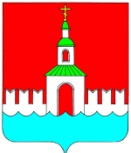 ПОСТАНОВЛЕНИЕОт 06.09.2018 №336                                                                                        г. ЮрьевецО внесении изменений в Постановление администрации Юрьевецкого муниципального района от 05.10.2017 №374 «Об утверждении Порядка представления, рассмотрения и оценки предложений граждан, организаций о включении в муниципальную программу «Формирование современной городской среды» на территории Юрьевецкого городского поселения Юрьевецкого муниципального района на 2018-2022 годы парка Юрьевецкого городского поселения, подлежащего благоустройству в 2018-2022 годы»            В целях приведения нормативного правового акта в соответствие с Уставом Юрьевецкого муниципального района и на основании экспертного заключения Аппарата Правительства Ивановской области от 10.08.2018№2965, администрация Юрьевецкого муниципального района,  ПОСТАНОВЛЯЕТ:     Внести изменения в Постановление администрации Юрьевецкого муниципального района от 05.10.2017 №374 «Об утверждении Порядка представления, рассмотрения и оценки предложений граждан, организаций о включении в муниципальную программу «Формирование современной городской среды» на территории Юрьевецкого городского поселения Юрьевецкого муниципального района на 2018-2022 годы парка Юрьевецкого городского поселения, подлежащего благоустройству в 2018-2022 годы»:пункт 2 Постановления изложить в новой редакции: «Настоящее постановление обнародовать путем размещения на информационных стендах Юрьевецкого муниципального района, расположенным по следующим адресам: г. Юрьевец, ул. Советская, д. 37, г. Юрьевец, ул. Советская, д. 97, Юрьевецкий район, с. Елнать, ул. Сиротина, д. 6, Юрьевецкий район, д. Михайлово ул. Советская, д. 14а, Юрьевецкий район, с. Соболево, ул. Молодежная, д. 4 и разместить на официальном сайте администрации Юрьевецкого муниципального района «юрьевец-официальный.рф».Глава Юрьевецкого муниципального района                                                              Ю.И. Тимошенко